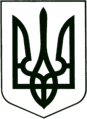 УКРАЇНА
        МОГИЛІВ-ПОДІЛЬСЬКА МІСЬКА РАДА
   ВІННИЦЬКОЇ ОБЛАСТІВИКОНАВЧИЙ КОМІТЕТРІШЕННЯ №443    Від 29.12.2016р.                                                     м. Могилів – ПодільськийПро передачу безоплатно з балансу на баланс багатоквартирногожитлового будинку № 24, по вул. Грецькій вм. Могилеві-Подільському	Керуючись ст. 14, пунктом 20 ст. 26, ст. 29 Закону України «Про місцеве самоврядування в Україні», ст. 5 Закону України «Про особливості здійснення права власності у багатоквартирному будинку», постановою  Кабінету Міністрів України від 11.10.2002 року № 1521 «Про реалізацію Закону України «Про об’єднання співвласників багатоквартирного будинку», ст.ст. 5, 18 Житлового кодексу Української РСР, рішенням 8 сесії Могилів-Подільської міської ради 7 скликання від 26.04.2016р. №149 «Про делегування повноважень по передачі багатоквартирних житлових будинків з балансу МКП «Житловокомунгосп» на баланс ОСББ виконавчому комітету Могилів –Подільської міської ради» та розглянувши звернення об’єднання співвласників багатоквартирного будинку «Кіровець 24», -                                  виконком міської ради ВИРІШИВ:Надати дозвіл на передачу безоплатно з балансу МКП «Житловокомунгосп» на баланс ОСББ «Кіровець 24»  багатоквартирний житловий будинок № 24 по вул. Грецькій в                м. Могилеві-Подільському та виключити з комунальної власності міста      згідно додатку №1.Директору МКП «Житловокомунгосп» Шевчуку М. М. на виконання даного рішення здійснити заходи передбачені чинним законодавством України.Затвердити склад комісії для здійснення прийому-передачі багатоквартирного житлового будинку №24 по вулиці Грецькій,      в місті Могилеві-Подільському у складі згідно додатку № 2.Дане рішення підлягає обов’язковому затвердженню на черговій сесії Могилів-Подільської міської ради 7 скликання.5.  Контроль за виконанням даного рішення покласти на секретаря міської       ради, в.о. першого заступника міського голови Гоцуляка М.В..                    Міський голова                                                              П. Бровко                                                                                         Додаток № 1 до рішення виконавчого                                                                                         комітету міської ради                                                                                         від 29.12.2016р. №443Об’єкт комунальної власності, що передається з балансу міського комунального підприємства «Житловокомунгосп» на баланс об’єднання співвласників багатоквартирного будинку «Кіровець 24»Керуючий справами виконкому                                                Р. Горбатюк                                                                                         Додаток № 2    до рішення виконавчого                                                                                     комітету міської ради                                                                                       від 29.12.2016р. №443Склад комісіїз приймання-передачі багатоквартирного житлового будинку № 24 по вулиці Грецькій в м. Могилеві-ПодільськомуГолова комісії:Секретар комісії:Члени комісії: Керуючий справами виконкому                                               Р. Горбатюк № з/пНайменуванняБалансова вартість    /грн./Сума зносу /грн./ (станом на 01.12.2016р.)Залишкова вартість /грн./1.Багатоквартирний житловий будинок № 24 по вулиці Грецькій492350,84174377,53317973,31Всього:Всього:492350,84174377,53317973,31Жмуринський Анатолій Іванович- голова ОСББ «Кіровець, 24».Домашова Людмила Станіславівна  - головний бухгалтер   МКП «Житловокомунгосп» .     Коняга Антон Анатолійович- представники ОСББ «Кіровець 24»;Чічірко Любов Іванівна- головний інженер   МКП «Житловокомунгосп».